LLIBRES  4t ESO – CURS 2021-22( Nota: les assignatures que no apareixen és perquè NO utilitzen llibre)FRANCÈSLes Reporters 2 Livre de l’élève. ISBN 9788417260149 (Llibre en format paper)Les Reporters 2 Cahier d’exercices. ISBN 9788417260392 (Llibre en format digital)CATALÀLlengua catalana  i literatura 4t ESO Codi Obert; Casals, ISBN 978-84-218-6664-1-Manuel de Pedrolo; Joc brut, ed. 62-Àngel Guimerà; Terra Baixa; Ed. 62- Mercè Rodoreda; Aloma, Ed. 62CASTELLÀ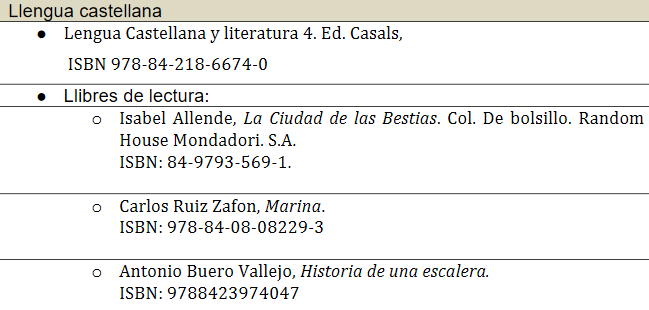 TECNOLOGIA Plataforma digital www.tecno12-18.com. Llicència digitalBIOLOGIA I GEOLOGIA  /  FÍSICA I QUÍMICALlicència digital. Science BitsCIÈNCIES  SOCIALS  “Ciències socials 4 ESO Atòmium”ISBN: 978-84-412-2304-2ANGLÈSAlumnes amb alguna adaptació:4t  ESOTHINK  AHEAD   Student’s  Book978 – 9925 – 30 – 093 - 8THINK  AHEAD    Workbook   978 – 9925 – 30 – 094 - 5READINGSGreat Expectations ( Charles Dickens )978 – 9963 – 47 532 - 2Modern Masters ( Arthur Taylor )978 – 9963 – 48 – 198 - 9All About South Africa ( Phillipa Tracy )978 – 9963 – 48 – 771 - 44t  ESOTHINK  AHEAD   Student’s  Book978 – 9925 – 30 – 093 - 8THINK  AHEAD    Basic  practice978 – 9925 – 30 – 100 - 3READINGSGreat Expectations ( Charles Dickens )978 – 9963 – 47 532 - 2Modern Masters ( Arthur Taylor )978 – 9963 – 48 – 198 - 9All About South Africa ( Phillipa Tracy )978 – 9963 – 48 – 771 - 4